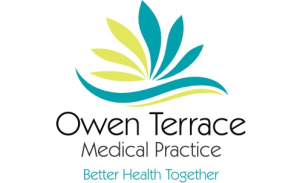 CLINICAL INFORMATION (To be given to Doctor by patient at first consult)First Name: _____________________	Middle Name:________________________Surname: __________________________ Date of Birth: ____________________Do you have any previous illness or medical condition we need to be aware of (tick below)?□ High blood pressure		□ Angina			□ Diabetes□ Bleeding tendency		□ Stomach Ulcer		□ Asthma□ Hepatitis			□ Skin cancer surgery		□ Varicose Veins□ Deep vein thrombosis		□ Currently pregnant		□ HIV□ Heart valve surgery		□ Other – provide relevant details below__________________________________________________________________________________________________________________________________________________________________Do you have any allergies or are you sensitive to drugs or dressings:□ Yes (if yes, please list below)		□ No_________________________________	Reaction: _________________________________Family HistoryHave any members of your family had: (please elaborate, eg. Who in your family, what condition)□ Heart Disease ___________________________________________________________________□ Asthma ________________________________________________________________________□ Diabetes _______________________________________________________________________□ Mental Illness ____________________________________________________________________□ Cancer _________________________________________________________________________Social History - Do you use any of the following: (list amount where appropriate)Tobacco 	□ Never smoked	□ Ceased smoking	Year Commenced:____________		□ Yes. 			Number _______ day/ ______ weekAlcohol	□ No		□ Yes		How often do you have a drink containing alcohol:		□ monthly or less	□ 2-4 days/month	□ 2-3 times a week 	□ 4 or more times a week		On a day you usually drink alcohol, how many standard drinks do you have?		□ 1-2	□3-4 	□ 5-6	□7-9	□ 10 or more		How often do you have six or more standard drinks on one occasion?		□ Never		□ Less than monthly	□ Monthly	□Weekly	□DailyDrug Use	□ No		□ Yes	Type: ____________________ Frequency: ____________Sexuality□ Hetrosexual		□ Homosexual		□ BisexualMy Health RecordDo you consent to the Practice uploading to My Health Record?	YES / NO